Pedido de Informação - Direito à Informação 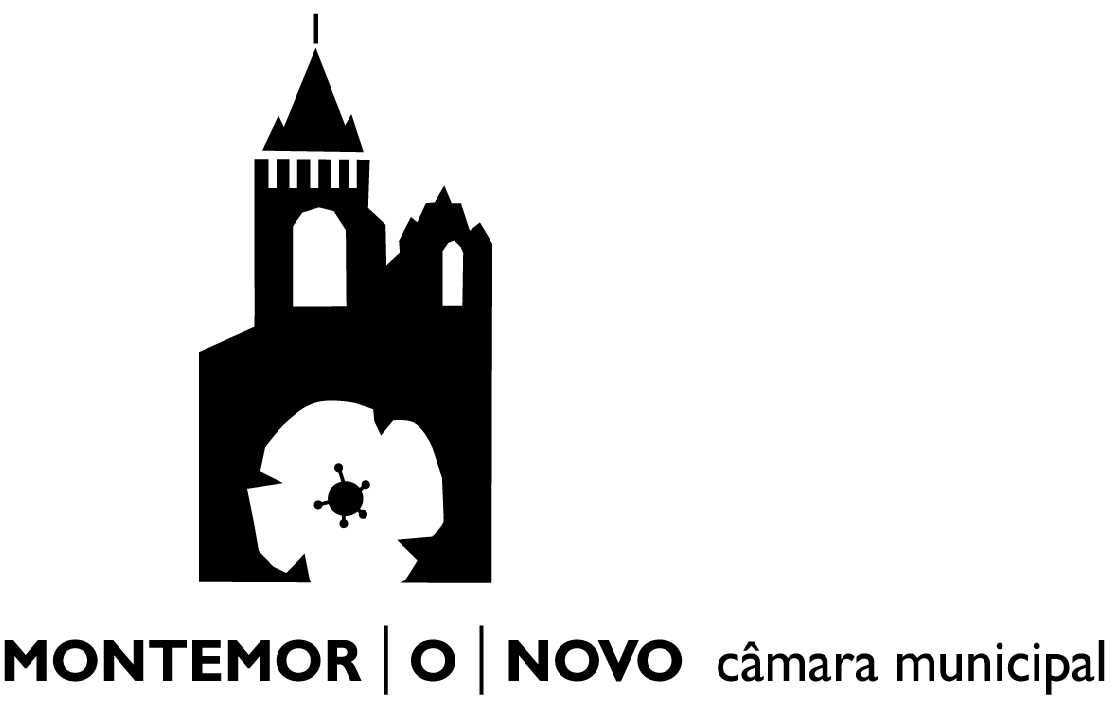   (art.º 110.º do Decreto-Lei n.º 555/99 de 16 de Dezembro, na redacção actual) DAGF/SAAGDAGF/SAAGDAGF/SAAGDAGF/SAAGDAGF/SAAGReg. Nº Proc NºProc NºData:Data: Data: Gestor ProcedimentoFuncionárioFuncionárioGestor ProcedimentoCoord. SAAGCoord. SAAGChefe de DivisãoChefe de DivisãoChefe de DivisãoChefe de DivisãoDESPACHODESPACHODESPACHODESPACHODESPACHODECISÃODECISÃOData:Data:Data:PresidentePresidentePresidenteExmo. Senhor Presidente da Câmara Municipal de Montemor-o-NovoIdentificação do Requerente (Preencher com letra maiúscula) Identificação do Requerente (Preencher com letra maiúscula) Identificação do Requerente (Preencher com letra maiúscula) Identificação do Requerente (Preencher com letra maiúscula) Identificação do Requerente (Preencher com letra maiúscula) Identificação do Requerente (Preencher com letra maiúscula) Identificação do Requerente (Preencher com letra maiúscula) Identificação do Requerente (Preencher com letra maiúscula) Identificação do Requerente (Preencher com letra maiúscula) Identificação do Requerente (Preencher com letra maiúscula) Identificação do Requerente (Preencher com letra maiúscula) Identificação do Requerente (Preencher com letra maiúscula) Identificação do Requerente (Preencher com letra maiúscula) Identificação do Requerente (Preencher com letra maiúscula) Identificação do Requerente (Preencher com letra maiúscula) Identificação do Requerente (Preencher com letra maiúscula) Identificação do Requerente (Preencher com letra maiúscula) Identificação do Requerente (Preencher com letra maiúscula) Identificação do Requerente (Preencher com letra maiúscula) Identificação do Requerente (Preencher com letra maiúscula) Nome:Nome:Nome:Morada/Sede:Morada/Sede:N.º     ,	      (andar)     ,	      (andar)     ,	      (andar)     ,	      (andar)     ,	      (andar)Freguesia:Freguesia:Freguesia:Código PostalCódigo PostalCódigo PostalCódigo PostalCódigo Postal      -          -    Concelho:Concelho:Concelho:Telefone:Telefone:Telemóvel:Fax:Fax:Fax:N.º de Identificação FiscalN.º de Identificação FiscalN.º de Identificação FiscalN.º de Identificação Fiscal Bilhete de Identidade	          Cartão de Cidadão n.º Bilhete de Identidade	          Cartão de Cidadão n.º Bilhete de Identidade	          Cartão de Cidadão n.º Bilhete de Identidade	          Cartão de Cidadão n.º Bilhete de Identidade	          Cartão de Cidadão n.º Bilhete de Identidade	          Cartão de Cidadão n.º Bilhete de Identidade	          Cartão de Cidadão n.º Bilhete de Identidade	          Cartão de Cidadão n.º Bilhete de Identidade	          Cartão de Cidadão n.º Bilhete de Identidade	          Cartão de Cidadão n.º Bilhete de Identidade	          Cartão de Cidadão n.ºProfissãoE-mail:E-mail:Na qualidade de 1 (Assinale com X a qualidade em que faz o pedido)Na qualidade de 1 (Assinale com X a qualidade em que faz o pedido)Na qualidade de 1 (Assinale com X a qualidade em que faz o pedido)Na qualidade de 1 (Assinale com X a qualidade em que faz o pedido)Na qualidade de 1 (Assinale com X a qualidade em que faz o pedido)Na qualidade de 1 (Assinale com X a qualidade em que faz o pedido)Na qualidade de 1 (Assinale com X a qualidade em que faz o pedido) Proprietário Proprietário Usufrutuário Locatário Locatário Superficiário Mandatário Titular do direito de uso e habitação Titular do direito de uso e habitação Titular do direito de uso e habitação Outrodo prédio sito em Vem requerer a V. Ex.ª que, nos termos do art.º 110.º do Decreto-lei n.º 555/99 de 16 de Dezembro, na redacção actual:  Sobre os instrumentos de desenvolvimento e planeamento territorial em vigor para o local atrás mencionado e assinalado na planta à esc.1/2.000 que anexa, bem como das demais condições gerais a que devem obedecer as operações urbanísticas a que se refere o citado diploma.  Sobre o estado e andamento do processo n.º       /       que lhe diz directamente respeito, com especificação dos actos já praticados e do respectivo conteúdo e daqueles que ainda devam sê-lo, bem como dos prazos aplicáveis a estes últimos.  Para o local existem os seguintes antecedentes processuais na Câmara: Montemor-o-Novo,   de  de 20  Pede deferimento, Bilhete de Identidade    Cartão de Cidadão        N.º      Conferi os dados do Bilhete de Identidade/Cartão de Cidadão.O Funcionário:                                   , em      